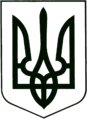 УКРАЇНА
МОГИЛІВ-ПОДІЛЬСЬКА МІСЬКА РАДА
ВІННИЦЬКОЇ ОБЛАСТІВИКОНАВЧИЙ КОМІТЕТ                                                           РІШЕННЯ №312Від 13.09.2022р.                                              м. Могилів-ПодільськийПро внесення змін до рішення виконавчого комітету міської ради від 07.07.2022 року №208          Керуючись ст. 30 Закону України «Про місцеве самоврядування в Україні»,  відповідно до Закону України «Про автомобільний транспорт», пп.2 п.55 Порядку проведення конкурсу на перевезення пасажирів на автобусному маршруті загального користування, затвердженого постановою Кабінету Міністрів України від 03.12.2008р. №1081 (зі змінами), Правил надання послуг пасажирського автомобільного транспорту, затверджених постановою Кабінету Міністрів України від 18.02.1997р. №176 (зі змінами), наказу Міністерства транспорту та зв’язку України від 07.05.2010р. №278, враховуючи клопотання Могилів-Подільського міського комунального підприємства «Комбінат комунальних підприємств» від 08.09.2022р. №225, -виконком міської ради ВИРІШИВ:Внести зміни до рішення виконавчого комітету міської ради від 07.07.2022 року №208 «Про призначення тимчасового перевізника з перевезення пасажирів на міських автобусних маршрутах загального користування», а саме додаток 2 викласти у новій редакції, що додається.Контроль за виконанням даного рішення покласти на першого заступника міського голови Безмещука П.О..      Міський голова                                                        Геннадій ГЛУХМАНЮК                                                                                                                                                                                                Додаток                                                                                                                                                                     до рішення виконавчого                                                                                                                                                                    комітету міської ради                                                                                                                                                                                                                                                          від 13.09.2022 року №312                                                                                                                                                                                                                 Додаток 2                                                                                                                                                                                                      до рішення виконавчого                                                                                                                                                                                                      комітету міської ради                                                                                                                                                                                                                                                                                            від 07.07.2022 року №208                             Перший заступник міського голови                                                                             Петро БЕЗМЕЩУКРозрахунок тарифу на перевезення пасажирів на міських автобусних маршрутахзагального користування № 1 та № 2 в м. Могилеві-Подільському